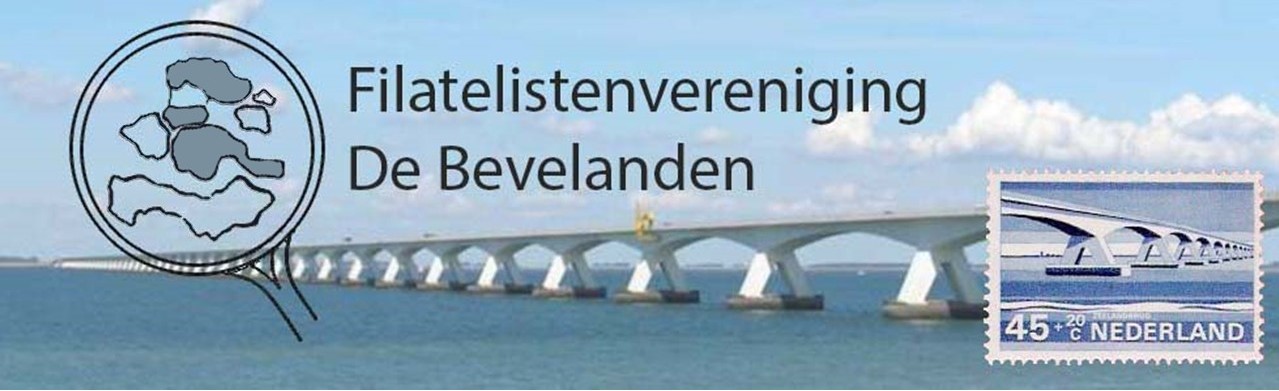 Nieuwsbrief 3        	  Jaargang 5   		9 januari 2024De Nieuwsbrief kunt u ook lezen (en downloaden) op de website. www.postzegelclubdebevelanden.nl  De nieuwsbrief is voor leden en belangstellenden.Beste leden,Vanaf 1 januari 2024 wijzigen de symbolen van onze veilingen.Internationaal zijn de nieuwe symbolen in alle catalogussen van toepassing zoals de NVPH, Michel en ander catalogussenOude symbolen waren,XXX = postfrisXX  = ongebruikt met plakker of zonder gom= GebruiktNieuwe Internationale symbolen zijn,XX  = Postfris zonder plakker of plakkerspoorX   = Ongebruikt met plakker of plakkerspoor.(X) Ongebruikt zonder gom.O   = Gestempeld